ПРОМЕЖУТОЧНАЯ АТТЕСТАЦИЯ по математике 7 классДемоверсия1 часть2 часть1Вычислите:
2Решите уравнение: 3Укажите формулу,которая задает данную функцию.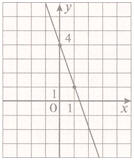 у=4х – 3У=3х + 4У=4 – 3хУ=4х4Найдите значение выражения:    (6х – 1)(6х + 1) – (12x – 5)(3х + 1) при х = 0,2;5Сократите дробь:      2.       3. 4х      4. 2х26Укажите номера верных утверждений:Если угол равен 54°, то вертикальный с ним угол равен 36°.Если две параллельные прямые пересечены третьей прямой, то сумма односторонних углов равна 180°.Если два угла одного треугольника равны соответственно двум углам другого треугольника, то такие треугольники равны.7 На рисунке треугольник ABC – равнобедренный (основание треугольника AC). Определите 2, если 1 = 56.                                                              В                                                А                  1     С                                            28Прямые m  и   n параллельны, с – секущая. Угол 1 равен 1250  найдите угол 2.     m                                         1       n                                                   2                                                                                 c9Решите систему уравнений: 10На путь по течению реки катер затратил 3ч, а на обратный путь 4,5 ч. Какова скорость течения реки, если собственная скорость катера  25 км/ч?11Отрезки AB и DC пересекаются в точке B, являющейся серединой каждого из них. а) Докажите, что треугольники ABC и EBD равны; б) найдите углы А и С треугольника ABC, если в треугольнике BDE ∠D = 47°, ∠E= 42°.  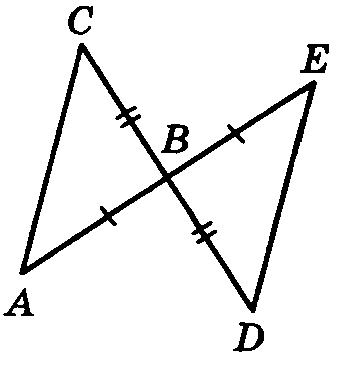 12В прямоугольном треугольнике АВС  С=90º. В = 30º, гипотенуза AВ = 36 см, катет СВ = 10 см. Чему равен периметр треугольника?